                Guía Formativa N° 3 Música 7º Año Básico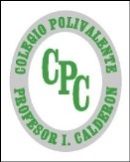 Nombre: 			           		  ___________________  Fecha:       de          del    2020Objetivo de Aprendizaje: OA1 : Reconocer sentimientos, sensaciones e ideas al escuchar manifestaciones y obras musicales de Chile y el mundo, presentes en la tradición oral, escrita y popular, manifestándolos a través de medios verbales, visuales, sonoros y corporales.OA2: Identificar conscientemente los elementos del lenguaje musical y los procedimientos compositivos evidentes en la música escuchada, interpretada y creada.Abra el archivo ppt (el archivo está junto con esta guía en la página) y responda los siguientes ejercicios al final en la página de respuestas: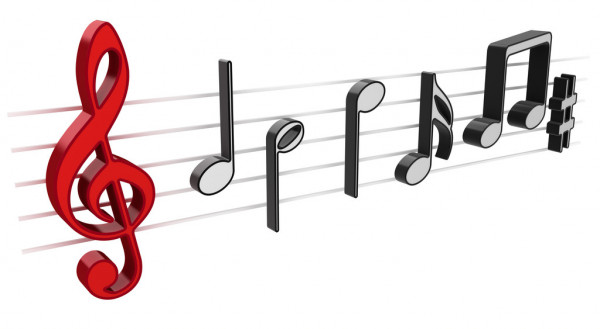 Item Verdadero o Falso, responda (2ptos c/u):1 El Fagot es un instrumento de viento____2 Las Cuerdas de la Bandurria son más extensas que el de la Guitarra ___3 El metalófono es un instrumento de tipo Idiófono ___4 La Gaita y el Piano son de la misma familia de instrumentos___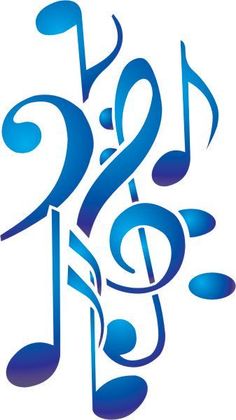 II.- Item de Completación: Escribe el concepto que corresponda ( 1 puntos cada uno)                                    Habilidad : Definir / SeleccionarEn el Aerófono que es el trombón, lo que causa el sonido son columnas de ………….2.  El Fagot tiene …………….. dobles3. La guitarra es un instrumento …………………. Y la flauta es un ……………………4. Si los vasos pueden sonar como instrumento sería uno de la familia de los …………………………III.- Ítem   Términos   Pareados: Relaciona la Columna A con la B, trasladando el Nº que corresponda una con una línea(2 puntos cada uno)                                                                       Habilidad: Relacionar / AnalizarEscuche los siguientes ejemplos musicales y conteste:  ejemplo 1 https://www.youtube.com/watch?v=iPicSRPwogIEjemplo 2 : https://www.youtube.com/watch?v=xRR0Lmne3PoEjemplo 1					Tiene Batería, Bajo, Trompetas, PianoEjemplo 2					Hay un instrumento que suena pero no se tocaEjemplo 1					Tiene Cuerdófonos, Aerófonos Ejemplo 2					Tocan con pedazos de VerduraIV.- Item de Desarrollo: Responde cada pregunta en el espacio dado (  4 puntos cada una)                                    Habilidad: Argumentar / Reflexionar1 Según el ejemplo musical 2 indique el instrumento que le gustaría tocar y por qué.2 Qué impresión le dejó la música del ejemplo 1, describa sensaciones y musicalidad.(desarrolle estas preguntas con sus Mamás y Papás para compartir experiencias)V.- Ítem de Creación : Dibujar, colorear imágenes, recortar y armar figuras simples, escribir poemas o cuentos breves, resolver desafíos o ejercicios de ingenio, etc. (4ptos)                                     Habilidad : Crear / Inventar/  ResolverEscuche este tema de Inti Illimani y escriba una estrofa de 4 versos acerca de lo que siente con esta músicia, como si fuera una pequeña poesía.https://www.youtube.com/watch?v=LK8GF2WtU_wPAGINA DE RESPUESTASItem I  							Item II1							12							23							34							4Item IIIEjemplo 1					Tiene Batería, Bajo, Trompetas, PianoEjemplo 2					Hay un instrumento que suena pero no se tocaEjemplo 1					Tiene Cuerdófonos, Aerófonos Ejemplo 2					Tocan con pedazos de VerduraItem IVItem V*Esta guía tiene un 60% de exigencia”                          L : 60 a 100% de logro                        NL: menos del 60% de logroPuntaje ObtenidoLNLInstrucciones para los/las estudiantes: Lee atentamente cada pregunta y responde en el espacio dado/ o selecciona respuesta según corresponda.Continúa revisando la página del Colegio para que continúes desarrollando nuevas actividades y revises tus avances.